Сводная ведомость результатов проведения специальной оценки условий трудаНаименование организации: бюджетное учреждение Ханты-Мансийского автономного округа - Югры "Окружной клинический лечебно-реабилитационный центр"		^___				Таблица 1Таблица 21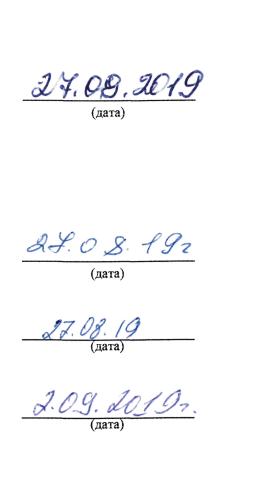 Дата составления: 06.08.2019и условии труда Балин П.ДиректорПредседатель комиссии по проведению специальной о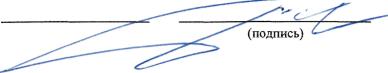 Ф.И.О.(должность)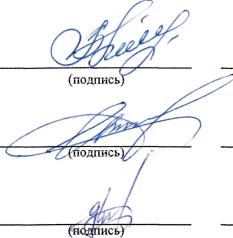 Члены комиссии по проведению специальной оценки условий труда:
Заведующий отделением лечебной физ
культуры (председатель профсоюзного
	комитета) по согласованию	Пестышева В.Р,Ф.И.О.(должность)Игнатов СВ.Заместитель главного врача по меди-
	цинской части	(Ф.И.О.)(должность)Шариков Д.Л.Заведующий стационаром врач-невролог(Ф.И.03(должность)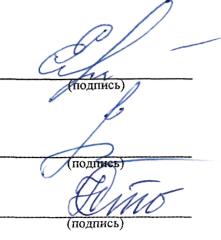 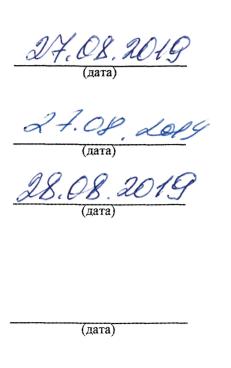 Аушева Е.Л.(Ф.И.О.)Начальник отдела кадров(должность)Чернакова Е.АНачальник планово-экономического
	отдела	(Ф.И.О.)(должность)Стариченко Н.П.Специалист по охране труда(должность)(Ф.И.О.)Эксперт(-ы) организации, проводившей специальную оценку условий труда: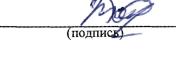 4778(№ в реестре экспертов)Толканева Елена Викторовна	(Ф.И.О.)	4НаименованиеКоличество рабочих мест и численность работников, занятых на этих рабочихКоличество рабочих мест и численность работников, занятых на этих рабочихКоличество рабочих мест и численность занятых на них работников по классам (подклассам) условий труда из числа рабочих мест, указанных в графе 3 (единиц)Количество рабочих мест и численность занятых на них работников по классам (подклассам) условий труда из числа рабочих мест, указанных в графе 3 (единиц)Количество рабочих мест и численность занятых на них работников по классам (подклассам) условий труда из числа рабочих мест, указанных в графе 3 (единиц)Количество рабочих мест и численность занятых на них работников по классам (подклассам) условий труда из числа рабочих мест, указанных в графе 3 (единиц)Количество рабочих мест и численность занятых на них работников по классам (подклассам) условий труда из числа рабочих мест, указанных в графе 3 (единиц)Количество рабочих мест и численность занятых на них работников по классам (подклассам) условий труда из числа рабочих мест, указанных в графе 3 (единиц)Количество рабочих мест и численность занятых на них работников по классам (подклассам) условий труда из числа рабочих мест, указанных в графе 3 (единиц)Наименованиеместахместахкласс 1класс 2класс 3класс 3класс 3класс 3класс 4Наименованиевсегов том числе на которыхпроведена специальная оценкаусловий трудакласс 1класс 23.13.23.33.4.класс 412345678910Рабочие места (ед.)3030010119000Работники, занятые на рабочих местах (чел.)3838011126000из них женщин262607118000из них лиц в возрасте до 18 лет000000000из них инвалидов000000000Индивидуальный номер рабочего местаПрофессия/должность/специальность работникаКлассы (подклассы) условий трудаКлассы (подклассы) условий трудаКлассы (подклассы) условий трудаКлассы (подклассы) условий трудаКлассы (подклассы) условий трудаКлассы (подклассы) условий трудаКлассы (подклассы) условий трудаКлассы (подклассы) условий трудаКлассы (подклассы) условий трудаКлассы (подклассы) условий трудаКлассы (подклассы) условий трудаКлассы (подклассы) условий трудаКлассы (подклассы) условий трудаКлассы (подклассы) условий трудаИтоговый класс (подкласс) условий трудаИтоговый класс (подкласс) условий труда с учетом эффективного применения СИЗПовышенный размер оплаты труда (да,нет)Ежегодный дополнительный оплачиваемый отпуск (да/нет)Сокращенная продолжительность рабочего времени (да/нет)Молоко или другие равноценные пищевые продукты (да/нет)Лечебно-профилактическое питание (да/нет)Льготное пенсионное обеспечение (да/нет)Индивидуальный номер рабочего местаПрофессия/должность/специальность работникахимическийбиологическийаэрозоли преимущественно фиброгенного действияшуминфразвукультразвук воздушныйвибрация общаявибрация локальнаянеионизирующие излученияионизирующие излучениямикроклимат§Q, Оеасо отяжесть трудового процессанапряженность трудового процессаИтоговый класс (подкласс) условий трудаИтоговый класс (подкласс) условий труда с учетом эффективного применения СИЗПовышенный размер оплаты труда (да,нет)Ежегодный дополнительный оплачиваемый отпуск (да/нет)Сокращенная продолжительность рабочего времени (да/нет)Молоко или другие равноценные пищевые продукты (да/нет)Лечебно-профилактическое питание (да/нет)Льготное пенсионное обеспечение (да/нет)123456789101112131415161718192021222324Физиотерапевтическое отделение № 21/749Врач - акушер-гинеколог-3.2------2--2--3.23.2ДаДаНетНетНетНет2/749Акушерка-3.2=-----2--2--3.23.2ДаДаНетНетНетНет3/749Медицинская сестра стерили-зационной-3.2------2--22-3.23.2ДаДаНетНетНетНетСтационарное отделение ме-дицинской реабилитации для пациентов с нарушением функции периферической нервной системы и опорно-двигательного аппарата и с соматическими заболеваниями (на 15 коек)4/749Медицинская сестра перевязочной-3.2------2--22-3.23.2ДаДаНетНетНетНетСтационарное отделение медицинской реабилитации для пациентов с нарушениемфункции центральной нервной системы (на 15 коек)5/749Заведующий стационаром -врач-невролог-3.2------2--2--3.23.2ДаДаНетНетНетНет6/749Врач-невролог-3.2-.----2--2--3.23.2ДаДаНетНетНетНет 17/749Врач-рефлексотерапевт-3.2------2--2--3.23.2ДаДаНетНетНетНет 18/749Старшая медицинская сестра-3.1------2--2--3.13.1ДаНетНетНетНетНет 19/749Медицинская сестра палатная-1?-.----2--22-3.23.2ДаДаНетНетНетНет10/749Медицинский брат палатный-3.2------2--22-3.23.2ДаДаНетНетНетНет11/749Медицинская сестра по физиотерапии-3.2------оZ.--2--3.23.2ДаДаНетНетНетНет12/749Медицинский брат по массажу-3.2------2--22-3.23.2ДаДаНетНетНетНет |13/749Инструктор по лечебной физкультуре-3.2------2--2-23.23.2ДаДаНетНетНетНет14/749Младшая медицинская сестра по уходу за больными-3.22-3.23.2ДаДаНетНетНетНет15/749Младший медицинский брат по уходу за больными-3.22-3.23.2ДаДаНетНетНетНет16/749Медицинский психолог-3.2------2--2--3.23.2ДаДаНет 1НетНетНет j17/749Инструктор-методист по лечебной физкультуре-3.2------2--2-23.23.2ДаДаНетНетНетНет 118/749Уборщик служебных помещений22-22НетНетНетНетНетНетКабинет врача функциональной диагностики19/749АВрач функциональной диагностики-3.2------2--2--3.23.2ДаДаНетНетНетНет j19/749-1А (19/749 A)Врач функциональной диагностики-3.2------2--2--3.23.2ДаДаНетНетНетНет20/749Медицинская сестра-3.2------2--2--3.23.2ДаДаНет 1Нет |НетНет |21/749Уборщик служебных помеще-22-22Нет 1   Нет ]  Нет |   Нет |Нет 1   Нет ]  Нет |   Нет |Нет 1   Нет ]  Нет |   Нет |Нет 1   Нет ]  Нет |   Нет |Нет | Нет |Нет | Нет |1НИИОрганизационно-методический отдел22/749Медицинская сестра--.-----2--2--22НетНетНетНетНетНетОбщебольничный немеди-цикский персонал23/749Заведующий (материальным) складом--------2--2--22НетНетНетНетНетНет24/749Заведующий (продуктовым) складом--------2--2--22НетНетНетНетНетНет25/749Кастелянша29-22НетНетНетНетНетНет 1Инженерно-техническаяслужба26/749Инженер по организации эксплуатации и ремонту электрооборудования 1 категория--------2--22-2НетНетНетНетНетНет27/749Инженер по организации эксплуатации и ремонту очистного оборудования 1 категории22-22НетНетНетНетНетНет28/749Слесарь-сантехник2-22НетКетНетНетНетНет 129/749Слесарь по ремонту и обслуживанию систем вентиляции и кондиционирования2-22НетНетНетНетНетНет